Spoštovani starši,aktivna pot v šolo pomeni, da otroci v šolo pridejo peš. Pomembna je za zdravje, samostojnost in socialni razvoj otrok, saj zagotavlja minimalno priporočeno količino fizične dejavnosti in spodbuja vzgojo o prometni varnosti. Hoja in gibanje na splošno prispevata k boljši koncentraciji.V tujini je razširjena navada, da odrasli organizirano spremljajo otroke do šole peš po vnaprej začrtanih poteh in po stalnem urniku. V Italiji in Švici je znan pod imenom pedibus, v Veliki Britaniji in ZDA pa kot walking bus. Tak način skupne hoje v šolo smo pri nas v Sloveniji imenovali Pešbus.Pešbus ima določene postaje in vozni red, vodi ga spremljevalec in deluje podobno kot pravi šolski avtobus, le da se ne premika na kolesih, temveč z nogami. Otroci se v varnem okolju privajajo na udeležbo v prometu in so tako pozneje pripravljeni na samostojno pot v šolo. Za dobro delovanje Pešbusa je potrebno zanesljivo partnerstvo med spremljevalci, starši in otroki od 1. do 5. razreda.Akcija je namenjena učencem od 1. do 5. razreda, izvajali jo bomo od 23. 4. do 26. 4. 2019.POMEMBNO!Prvi dan naj otroci s seboj prinesejo svoje izkaznice Pešbusa.Kombi zjutraj z relacij (Podhom, Elmont, Petač) v tednu akcije ne bo vozil.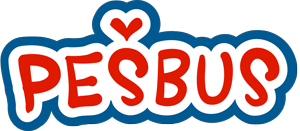 Pomladanski PešbusPešbus bo na OŠ Gorje 'vozil' v tednu od 23. 4. do 26. 4. 2019 po naslednjem voznem redu:1. linija: 7.45 – Krnica (avtobusna postaja) – odcep pri kapelici – trgovina Mercator – OŠ Gorje.2. linija: 7.45 – Sp. Gorje (pri Črnetu) – križišče pod Višelnico – Zg. Gorje (pri Zadrugi) – OŠ Gorje.3. linija: 7.45 – Sp. Gorje (pri Petaču) – začetek steze za pešce pri Ličefu – OŠ Gorje.4. linija: 7.30 – Podhom pri koritu – križišče Megre – križišče proti Vrščam – križišče Fortuna, Kočna – odcep ceste proti čebelarski poti – priključek steze za pešce pod Višelnico – OŠ Gorje.  5. linija: 7.45 – Poljšica (pri koritu) – križišče pod Poglejsko cerkvijo – križišče pri kapelici pod cerkvijo – OŠ Gorje.                   S podpisano prijavnico se starši zavežete, da boste upoštevali pravila:Otrok mora pravočasno prispeti na postajo Pešbusa. Pešbus ne čaka otrok, ki zamujajo.Starši so odgovorni za pot od doma do postaje Pešbusa. Če je to potrebno, ga morajo pospremiti do postaje.Če otrok zboli ali iz drugih razlogov ne gre s Pešbusom, starši o tem pravočasno obvestijo odgovornega spremljevalca.Če otrok ne želi iti v šolo s Pešbusom, je njegovo vedenje in prihod v šolo skrb staršev.Spremljevalec ne odgovarja za dejanja otrok, za to so v celoti odgovorni njihovi starši, ki poskrbijo tudi za morebitno nezgodno zavarovanje. Starši otroke zaupajo spremljevalcem, ki vodijo Pešbus, tako kot npr. pri udeležbi na rojstnodnevni zabavi sošolca.Prijavnico oddajte razredničarki do petka, 19. 4. 2019.-----------------------------------------------------------------------------------------------------------------------PRIJAVNICA ZA PEŠBUS od 23. 4. do 26. 4. 2019Svojega otroka: 					,  iz                 razreda prijavljam na Pešbus.                                                                                                                                                                             Priključil se bo na  ____. postaji, točneje (križišče …)  ______________________________KONTAKTNI PODATKI:Ime in priimek starša: 		Naslov: 		Mobitel: 	 E-mail: 	Kraj in datum:	     Podpis staršev: Koordinatorici na šoli: Ravnateljica:Janja Geltar in Maja Prešeren Kristan                                                 Mojca Brejc